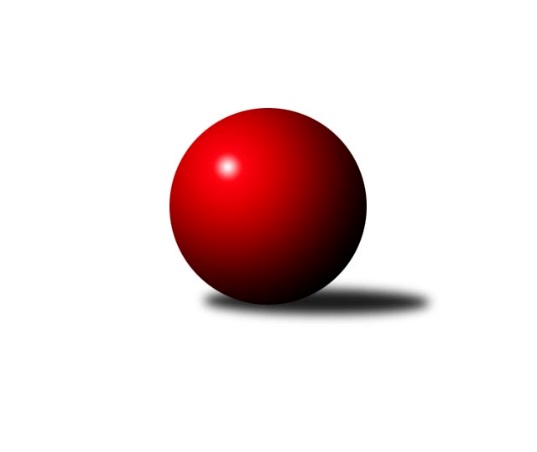 Č.20Ročník 2017/2018	23.2.2018Nejlepšího výkonu v tomto kole: 1707 dosáhlo družstvo: TJ Sokol Blíževedly BKrajský přebor Libereckého kraje 2017/2018Výsledky 20. kolaSouhrnný přehled výsledků:TJ Doksy C	- TJ Lokomotiva Liberec B	1:5	1458:1566	3.0:5.0	20.2.TJ Kuželky Česká Lípa C	- TJ Doksy B	2:4	1529:1564	4.0:4.0	21.2.TJ Kuželky Česká Lípa B	- TJ Dynamo Liberec B	2:4	1549:1598	4.0:4.0	21.2.SK Skalice C	- TJ Doksy C	5:1	1648:1484	6.0:2.0	22.2.TJ Spartak Chrastava	- TJ Lokomotiva Liberec	0:6	1426:1534	2.0:6.0	22.2.TJ Doksy D	- TJ Bižuterie Jablonec n. N.  B	1:5	1376:1528	1.0:7.0	22.2.SK Skalice B	- TJ Sokol Blíževedly B	2:4	1683:1707	3.0:5.0	23.2.SK Plaston Šluknov B	- TJ Lokomotiva Liberec B	4:2	1653:1603	6.0:2.0	23.2.Tabulka družstev:	1.	TJ Lokomotiva Liberec B	22	16	0	6	83.0 : 49.0 	98.5 : 77.5 	 1600	32	2.	TJ Dynamo Liberec B	20	15	0	5	85.0 : 35.0 	99.5 : 60.5 	 1609	30	3.	TJ Kuželky Česká Lípa B	20	15	0	5	82.0 : 38.0 	103.0 : 57.0 	 1604	30	4.	SK Plaston Šluknov B	20	14	0	6	77.0 : 43.0 	96.0 : 64.0 	 1586	28	5.	TJ Lokomotiva Liberec	20	12	0	8	64.5 : 55.5 	86.5 : 73.5 	 1553	24	6.	SK Skalice C	20	10	1	9	61.5 : 58.5 	85.0 : 75.0 	 1519	21	7.	TJ Sokol Blíževedly B	20	10	0	10	60.5 : 59.5 	79.5 : 80.5 	 1538	20	8.	TJ Spartak Chrastava	20	10	0	10	60.0 : 60.0 	77.0 : 83.0 	 1488	20	9.	SK Skalice B	21	10	0	11	64.0 : 62.0 	85.0 : 83.0 	 1535	20	10.	TJ Bižuterie Jablonec n. N.  B	20	9	1	10	61.0 : 59.0 	79.0 : 81.0 	 1531	19	11.	TJ Doksy B	20	7	1	12	48.5 : 71.5 	66.5 : 93.5 	 1534	15	12.	TJ Doksy D	20	4	2	14	35.0 : 85.0 	62.5 : 97.5 	 1490	10	13.	TJ Doksy C	21	4	1	16	37.0 : 89.0 	62.0 : 106.0 	 1427	9	14.	TJ Kuželky Česká Lípa C	20	3	0	17	33.0 : 87.0 	56.0 : 104.0 	 1441	6Podrobné výsledky kola:	 TJ Doksy C	1458	1:5	1566	TJ Lokomotiva Liberec B	Petra Kozáková	 	 174 	 185 		359 	 0:2 	 402 	 	202 	 200		Nataša Kovačovičová	Tereza Kozáková	 	 168 	 190 		358 	 0:2 	 428 	 	218 	 210		Jana Kořínková	Zdeněk Chadraba	 	 196 	 202 		398 	 2:0 	 368 	 	192 	 176		Růžena Obručová	Eva Šimonová	 	 163 	 180 		343 	 1:1 	 368 	 	191 	 177		Václav Žitnýrozhodčí: Nejlepší výkon utkání: 428 - Jana Kořínková	 TJ Kuželky Česká Lípa C	1529	2:4	1564	TJ Doksy B	Tomáš Ludvík	 	 217 	 183 		400 	 1:1 	 345 	 	159 	 186		Petr Mádl	Vojtěch Grus	 	 186 	 173 		359 	 0:2 	 427 	 	229 	 198		Martina Chadrabová	Pavel Leger	 	 196 	 175 		371 	 1:1 	 395 	 	193 	 202		Radek Kozák	Dan Paszek	 	 201 	 198 		399 	 2:0 	 397 	 	200 	 197		Kateřina Stejskalovározhodčí: Nejlepší výkon utkání: 427 - Martina Chadrabová	 TJ Kuželky Česká Lípa B	1549	2:4	1598	TJ Dynamo Liberec B	Jiří Coubal	 	 177 	 207 		384 	 1:1 	 382 	 	199 	 183		Radek Chomout	Jaroslav Košek	 	 192 	 190 		382 	 1:1 	 385 	 	190 	 195		Ludvík Szabo	Jiří Ludvík	 	 196 	 217 		413 	 2:0 	 403 	 	191 	 212		Ladislav, Wajsar ml.	Radek Potůček	 	 188 	 182 		370 	 0:2 	 428 	 	220 	 208		Zdeněk Pecina st.rozhodčí: Nejlepší výkon utkání: 428 - Zdeněk Pecina st.	 SK Skalice C	1648	5:1	1484	TJ Doksy C	Miloš Hamal	 	 174 	 201 		375 	 1:1 	 386 	 	202 	 184		Eva Šimonová	Martin Foltyn	 	 213 	 187 		400 	 1:1 	 367 	 	178 	 189		Tereza Kozáková	Martin Zeman	 	 211 	 228 		439 	 2:0 	 344 	 	163 	 181		Filip Doležal	Jiří Horník	 	 214 	 220 		434 	 2:0 	 387 	 	197 	 190		Petra Kozákovározhodčí: Nejlepší výkon utkání: 439 - Martin Zeman	 TJ Spartak Chrastava	1426	0:6	1534	TJ Lokomotiva Liberec	Karel Mottl	 	 178 	 164 		342 	 0:2 	 355 	 	179 	 176		Bohumír Dušek	Jaroslav Jeník	 	 145 	 193 		338 	 0:2 	 410 	 	216 	 194		Aleš Havlík	František Vokoun	 	 165 	 187 		352 	 1:1 	 360 	 	175 	 185		Zdeněk Adamec	Jana Vokounová	 	 186 	 208 		394 	 1:1 	 409 	 	209 	 200		Anton Zajacrozhodčí: Nejlepší výkon utkání: 410 - Aleš Havlík	 TJ Doksy D	1376	1:5	1528	TJ Bižuterie Jablonec n. N.  B	Václav Bláha st.	 	 190 	 161 		351 	 1:1 	 349 	 	157 	 192		Hana Kominíková	Klára Stachová	 	 154 	 161 		315 	 0:2 	 326 	 	161 	 165		Iva Kunová	Václav, Bláha ml.	 	 159 	 180 		339 	 0:2 	 441 	 	224 	 217		Josef Kuna	ml. Klíma, ml.	 	 186 	 185 		371 	 0:2 	 412 	 	209 	 203		Michal Bugarozhodčí: Nejlepší výkon utkání: 441 - Josef Kuna	 SK Skalice B	1683	2:4	1707	TJ Sokol Blíževedly B	Ladislava Šmídová	 	 214 	 193 		407 	 0:2 	 450 	 	229 	 221		Stanislava Kroupová	st. Javorek, st.	 	 210 	 247 		457 	 0:2 	 484 	 	229 	 255		Vlastimil Václavík	st. Kezer, st.	 	 199 	 216 		415 	 1:1 	 412 	 	205 	 207		Radim Houžvička	Petra Javorková	 	 200 	 204 		404 	 2:0 	 361 	 	175 	 186		Ludmila Tomáškovározhodčí: Nejlepší výkon utkání: 484 - Vlastimil Václavík	 SK Plaston Šluknov B	1653	4:2	1603	TJ Lokomotiva Liberec B	Petr Tichý	 	 235 	 216 		451 	 1:1 	 461 	 	215 	 246		Jana Susková	Jan Marušák	 	 189 	 204 		393 	 1:1 	 407 	 	211 	 196		Jana Kořínková	Anita Morkusová	 	 210 	 200 		410 	 2:0 	 384 	 	201 	 183		Růžena Obručová	Dušan Knobloch	 	 203 	 196 		399 	 2:0 	 351 	 	180 	 171		Václav Žitnýrozhodčí: Nejlepší výkon utkání: 461 - Jana SuskováPořadí jednotlivců:	jméno hráče	družstvo	celkem	plné	dorážka	chyby	poměr kuž.	Maximum	1.	Vlastimil Václavík 	TJ Sokol Blíževedly B	432.72	299.4	133.3	5.6	6/6	(484)	2.	Jana Susková 	TJ Lokomotiva Liberec B	432.54	294.9	137.6	3.4	8/8	(461)	3.	Petr Tichý 	SK Plaston Šluknov B	419.98	291.2	128.7	7.5	7/7	(459)	4.	Josef Kuna 	TJ Bižuterie Jablonec n. N.  B	419.96	285.9	134.1	3.8	8/8	(455)	5.	Ludvík Szabo 	TJ Dynamo Liberec B	418.46	291.6	126.9	6.2	8/8	(437)	6.	Petr Jeník 	TJ Kuželky Česká Lípa B	414.02	288.1	126.0	8.3	6/7	(451)	7.	Anton Zajac 	TJ Lokomotiva Liberec	413.14	284.8	128.4	5.7	5/7	(460)	8.	Jaroslav Chlumský 	TJ Spartak Chrastava	412.94	285.4	127.5	6.6	6/7	(449)	9.	Anita Morkusová 	SK Plaston Šluknov B	411.40	293.6	117.9	7.3	5/7	(432)	10.	Syková Olga 	TJ Bižuterie Jablonec n. N.  B	408.81	281.7	127.1	7.4	6/8	(446)	11.	Stanislava Kroupová 	TJ Sokol Blíževedly B	406.95	284.3	122.7	7.4	6/6	(455)	12.	st. Kezer,  st.	SK Skalice B	405.00	276.3	128.7	7.1	8/8	(474)	13.	Natálie Kozáková 	TJ Doksy C	403.92	281.7	122.2	8.7	6/8	(433)	14.	Jana Kořínková 	TJ Lokomotiva Liberec B	403.67	289.7	113.9	10.1	8/8	(451)	15.	Jaroslav Košek 	TJ Kuželky Česká Lípa B	403.27	282.2	121.1	8.9	7/7	(444)	16.	Jiří Ludvík 	TJ Kuželky Česká Lípa B	401.29	280.2	121.0	6.9	7/7	(441)	17.	Nataša Kovačovičová 	TJ Lokomotiva Liberec B	399.96	285.2	114.8	9.2	6/8	(450)	18.	Radek Chomout 	TJ Dynamo Liberec B	397.88	288.8	109.1	10.2	8/8	(455)	19.	Radek Kozák 	TJ Doksy B	396.73	274.0	122.7	6.3	6/7	(431)	20.	Bohumír Dušek 	TJ Lokomotiva Liberec	395.80	278.2	117.7	8.0	5/7	(460)	21.	Aleš Stach 	TJ Doksy D	394.94	286.4	108.6	10.3	5/6	(439)	22.	Martin Zeman 	SK Skalice C	394.25	277.9	116.4	9.9	6/7	(446)	23.	Radek Potůček 	TJ Kuželky Česká Lípa B	392.98	282.5	110.5	8.5	5/7	(439)	24.	Dušan Knobloch 	SK Plaston Šluknov B	392.78	286.2	106.6	11.5	6/7	(436)	25.	st. Holanec,  st.	TJ Dynamo Liberec B	392.47	278.8	113.7	9.4	8/8	(436)	26.	Jiří Horník 	SK Skalice C	390.04	277.3	112.8	7.7	7/7	(434)	27.	Lubomír Sirový 	SK Skalice C	389.90	280.9	109.0	9.3	5/7	(419)	28.	Petr Tregner 	SK Skalice B	389.63	280.2	109.4	10.3	7/8	(465)	29.	Dan Paszek 	TJ Kuželky Česká Lípa C	389.18	280.8	108.3	10.4	5/7	(421)	30.	Jan Marušák 	SK Plaston Šluknov B	387.10	262.6	124.5	7.6	7/7	(435)	31.	Jana Vokounová 	TJ Spartak Chrastava	386.49	275.0	111.5	10.6	6/7	(445)	32.	Miroslav Lapáček 	TJ Lokomotiva Liberec	383.42	274.3	109.1	11.2	5/7	(424)	33.	ml. Klíma,  ml.	TJ Doksy D	382.94	269.7	113.2	9.8	5/6	(425)	34.	Martina Chadrabová 	TJ Doksy B	380.76	280.1	100.7	12.8	6/7	(427)	35.	Václav Líman 	TJ Doksy B	380.20	268.3	111.9	9.6	5/7	(424)	36.	st. Pašek,  st.	TJ Lokomotiva Liberec	379.72	276.4	103.3	10.4	6/7	(428)	37.	st. Javorek,  st.	SK Skalice B	378.69	272.6	106.1	12.0	8/8	(462)	38.	Libor Křenek 	SK Skalice C	378.00	277.2	100.8	12.4	5/7	(436)	39.	Václav Žitný 	TJ Lokomotiva Liberec B	376.26	271.1	105.1	12.5	7/8	(441)	40.	Zdeněk Adamec 	TJ Lokomotiva Liberec	375.77	268.0	107.8	11.3	6/7	(402)	41.	Růžena Obručová 	TJ Lokomotiva Liberec B	374.47	270.0	104.5	12.3	6/8	(424)	42.	Václav Bláha  st.	TJ Doksy D	373.46	265.4	108.1	11.4	6/6	(407)	43.	Kamila Klímová 	TJ Doksy D	373.28	271.6	101.6	15.8	5/6	(422)	44.	Kateřina Stejskalová 	TJ Doksy B	371.83	265.0	106.9	12.0	7/7	(408)	45.	Petr Mádl 	TJ Doksy B	365.69	269.4	96.3	14.4	6/7	(408)	46.	Ludmila Tomášková 	TJ Sokol Blíževedly B	362.53	267.2	95.3	12.1	6/6	(399)	47.	Radim Houžvička 	TJ Sokol Blíževedly B	357.98	258.7	99.2	13.7	6/6	(412)	48.	Marie Kubánková 	TJ Kuželky Česká Lípa C	354.82	258.7	96.1	12.1	6/7	(422)	49.	Dana Husáková 	TJ Spartak Chrastava	354.16	257.1	97.1	14.0	7/7	(399)	50.	Libuše Lapešová 	TJ Kuželky Česká Lípa C	353.28	255.3	98.0	14.3	6/7	(392)	51.	Věra Navrátilová 	SK Plaston Šluknov B	353.00	268.0	85.0	18.3	5/7	(378)	52.	Martina Stachová 	TJ Doksy D	347.40	260.2	87.3	16.1	5/6	(387)	53.	Filip Doležal 	TJ Doksy C	346.96	257.6	89.4	15.8	6/8	(371)	54.	Martin Foltyn 	SK Skalice C	345.07	251.4	93.7	16.1	5/7	(437)	55.	Tereza Kozáková 	TJ Doksy C	337.93	251.4	86.6	17.9	7/8	(367)	56.	Petra Kozáková 	TJ Doksy C	332.50	245.8	86.7	17.7	6/8	(387)	57.	Iva Kunová 	TJ Bižuterie Jablonec n. N.  B	329.86	243.5	86.3	18.5	8/8	(405)		Zdeněk Pecina  st.	TJ Dynamo Liberec B	439.80	264.6	175.2	3.4	5/8	(475)		Aleš Havlík 	TJ Lokomotiva Liberec	424.40	293.2	131.2	6.9	4/7	(488)		Emilie Deingruberova 	TJ Lokomotiva Liberec	408.00	270.0	138.0	4.0	1/7	(408)		Jan Valtr 	SK Plaston Šluknov B	406.83	291.3	115.5	10.8	3/7	(459)		Miloslav Šimon 	TJ Doksy B	406.78	285.8	121.0	8.0	4/7	(419)		Ladislav, Wajsar  ml.	TJ Dynamo Liberec B	406.25	285.0	121.3	5.6	4/8	(429)		Michal Buga 	TJ Bižuterie Jablonec n. N.  B	400.30	278.7	121.6	8.0	5/8	(435)		Karel Mottl 	TJ Spartak Chrastava	397.55	281.6	116.0	10.1	4/7	(423)		Pavel Kleiner 	TJ Kuželky Česká Lípa B	395.00	276.5	118.5	8.0	2/7	(416)		David Chýlek 	SK Skalice C	394.64	275.4	119.2	9.3	4/7	(419)		Jiří Coubal 	TJ Kuželky Česká Lípa B	390.69	269.4	121.3	6.1	4/7	(435)		Jaroslava Kozáková 	SK Skalice B	388.90	283.0	105.9	13.1	2/8	(459)		Daniel Paterko 	TJ Bižuterie Jablonec n. N.  B	388.25	270.9	117.4	10.0	4/8	(413)		Zdeněk Chadraba 	TJ Doksy C	385.20	287.0	98.2	6.6	4/8	(430)		Martina Landová 	SK Skalice B	385.00	269.5	115.5	10.5	3/8	(408)		Rostislav Doležal 	SK Skalice C	385.00	298.0	87.0	18.0	1/7	(391)		Jaromír Tomášek 	TJ Lokomotiva Liberec	382.00	269.0	113.0	5.0	1/7	(382)		Jakub Šimon 	TJ Doksy C	381.09	266.3	114.8	9.8	4/8	(413)		ml. Seifertová,  ml.	TJ Bižuterie Jablonec n. N.  B	379.64	260.1	119.6	12.0	2/8	(424)		Ladislava Šmídová 	SK Skalice B	376.83	276.5	100.3	12.0	3/8	(407)		Bořek Blaževič 	TJ Lokomotiva Liberec	374.33	261.7	112.7	12.3	3/7	(385)		Pavel Leger 	TJ Kuželky Česká Lípa C	374.17	265.5	108.7	15.3	3/7	(406)		Jiří Kraus 	TJ Kuželky Česká Lípa C	372.50	262.6	109.9	10.0	4/7	(428)		David Vincze 	TJ Bižuterie Jablonec n. N.  B	371.67	275.3	96.3	12.2	2/8	(412)		Marek Kozák 	TJ Doksy B	371.20	266.9	104.3	10.7	2/7	(388)		Petra Javorková 	SK Skalice B	367.46	267.0	100.4	15.3	5/8	(436)		Miloš Merkl 	TJ Sokol Blíževedly B	364.14	263.0	101.1	12.9	3/6	(409)		František Vokoun 	TJ Spartak Chrastava	363.63	263.3	100.4	13.4	4/7	(390)		František Dostál 	TJ Spartak Chrastava	363.25	260.3	103.0	16.8	1/7	(388)		Jaroslava Vaňková 	TJ Kuželky Česká Lípa C	362.50	260.5	102.0	15.0	2/7	(366)		Dana Bílková 	TJ Kuželky Česká Lípa C	359.25	256.0	103.2	11.3	4/7	(384)		Stanislava Hřebenová 	TJ Sokol Blíževedly B	359.00	261.3	97.7	18.3	3/6	(401)		Vladimír Procházka 	TJ Kuželky Česká Lípa C	358.67	248.5	110.2	10.2	2/7	(375)		Eva Čechová 	TJ Lokomotiva Liberec	352.00	263.8	88.3	15.8	2/7	(369)		Zdeněk Šalda 	TJ Kuželky Česká Lípa C	352.00	270.0	82.0	19.0	2/7	(354)		Karel Barcal 	SK Plaston Šluknov B	349.00	246.0	103.0	14.0	1/7	(349)		Martin Burgr 	TJ Dynamo Liberec B	347.50	244.7	102.8	13.3	3/8	(357)		Michal Valeš 	TJ Doksy C	346.89	261.1	85.8	15.9	4/8	(374)		Václav, Bláha  ml.	TJ Doksy D	346.50	251.5	95.0	14.0	1/6	(354)		Miloš Hamal 	SK Skalice C	346.17	255.8	90.3	17.0	3/7	(410)		Tomáš Ludvík 	TJ Kuželky Česká Lípa C	346.00	254.9	91.1	16.0	2/7	(400)		Hana Kominíková 	TJ Bižuterie Jablonec n. N.  B	344.00	253.1	90.9	19.0	5/8	(361)		Eva Šimonová 	TJ Doksy C	342.90	251.0	91.9	14.6	5/8	(386)		Vojtěch Grus 	TJ Kuželky Česká Lípa C	338.67	259.3	79.3	16.7	1/7	(359)		Václav Tomšů 	TJ Kuželky Česká Lípa C	337.17	244.7	92.5	16.3	2/7	(380)		Klára Stachová 	TJ Doksy D	336.38	247.4	89.0	14.5	2/6	(362)		Miroslava Löffelmannová 	SK Skalice B	332.67	241.7	91.0	14.3	3/8	(338)		Marek Valenta 	TJ Dynamo Liberec B	331.00	249.3	81.7	20.0	1/8	(335)		Jaroslav Jeník 	TJ Spartak Chrastava	322.25	239.5	82.8	20.3	4/7	(338)Sportovně technické informace:Starty náhradníků:registrační číslo	jméno a příjmení 	datum startu 	družstvo	číslo startu
Hráči dopsaní na soupisku:registrační číslo	jméno a příjmení 	datum startu 	družstvo	Program dalšího kola:21. kolo1.3.2018	čt	17:00	TJ Lokomotiva Liberec - TJ Kuželky Česká Lípa B	1.3.2018	čt	18:00	TJ Bižuterie Jablonec n. N.  B - TJ Spartak Chrastava	3.3.2018	so	9:00	TJ Doksy B - SK Skalice C	3.3.2018	so	14:00	TJ Sokol Blíževedly B - TJ Doksy D	Nejlepší šestka kola - absolutněNejlepší šestka kola - absolutněNejlepší šestka kola - absolutněNejlepší šestka kola - absolutněNejlepší šestka kola - dle průměru kuželenNejlepší šestka kola - dle průměru kuželenNejlepší šestka kola - dle průměru kuželenNejlepší šestka kola - dle průměru kuželenNejlepší šestka kola - dle průměru kuželenPočetJménoNázev týmuVýkonPočetJménoNázev týmuPrůměr (%)Výkon4xVlastimil VáclavíkBlíževedly B48413xJana SuskováLok. Liberec B118.7446110xJana SuskováLok. Liberec B4618xJosef KunaTJ Bižuterie Ja118.324419xst. Javorek, st.Skalice B4577xVlastimil VáclavíkBlíževedly B117.154844xPetr TichýSK Plaston Šluk4518xPetr TichýSK Plaston Šluk116.174513xStanislava KroupováBlíževedly B4504xJana KořínkováLok. Liberec B114.844289xJosef KunaTJ Bižuterie Ja4416xst. Javorek, st.Skalice B110.62457